PROJEKT POSTANOWIENIA KOMISARZA WYBORCZEGO – DO KONSULTACJIDBB.5242.65.2023POSTANOWIENIE Nr …/2024KOMISARZA WYBORCZEGO W BIELSKU-BIAŁEJ III z dnia 15 stycznia 2024 r. zmieniające postanowienie w sprawie podziału Miasta Rydułtowy na okręgi wyborcze, ustalenia ich granic, numerów oraz liczby radnych wybieranych w każdym okręguNa podstawie art. 419 § 2 w związku z art. 419 § 2a ustawy z dnia 5 stycznia 2011 r. – Kodeks wyborczy (Dz. U. z 2023 r. poz. 2408), Komisarz Wyborczy w Bielsku-Białej III postanawia, co następuje:§ 1. Dokonuje się aktualizacji opisu granic okręgów wyborczych Miasta Rydułtowy ustalonych  postanowieniem Nr 58/2023 Komisarza Wyborczego w Bielsku-Białej III z dnia 28 kwietnia 2023 r. w sprawie dostosowania opisu granic okręgów wyborczych Miasta Rydułtowy do stanu faktycznego (Dz. Urz. Woj. Śląskiego z 2023 r. poz. 4084).§ 2. Załącznik do postanowienia, o którym mowa w § 1, uwzględniający aktualizację opisu granic okręgów wyborczych, otrzymuje brzmienie załącznika do niniejszego postanowienia.§ 3. Postanowienie podlega przekazaniu Radzie Miasta Rydułtowy, Wojewodzie Śląskiemu, Państwowej Komisji Wyborczej oraz Burmistrzowi Miasta Rydułtowy.§ 4. Na postanowienie Radzie Miasta Rydułtowy, a także wyborcom w liczbie co najmniej 15 przysługuje prawo wniesienia skargi do Naczelnego Sądu Administracyjnego, w terminie 3 dni od daty podania postanowienia do publicznej wiadomości poprzez opublikowanie na stronie internetowej Delegatury Krajowego Biura Wyborczego w Bielsku-Białej. Skargę wnosi się za pośrednictwem Komisarza Wyborczego w Bielsku-Białej III. Zgodnie z art. 9 § 1 Kodeksu wyborczego przez upływ terminu do wniesienia skargi należy rozumieć dzień złożenia skargi Komisarzowi Wyborczemu w Bielsku-Białej III. § 5. Postanowienie wchodzi w życie z dniem podpisania i podlega ogłoszeniu w Dzienniku Urzędowym Województwa Śląskiego oraz podaniu do publicznej wiadomości na stronie internetowej Delegatury Krajowego Biura Wyborczego w Bielsku-Białej i w sposób zwyczajowo przyjęty na obszarze Miasta Rydułtowy.Komisarz Wyborczy
w Bielsku-Białej III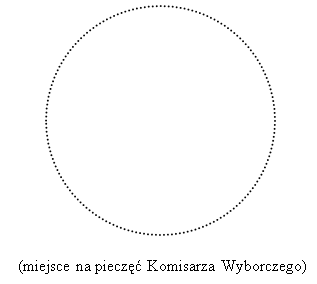 Gabriela BaniaZałącznikdo postanowienia Nr …/2024 Komisarza Wyborczego w Bielsku-Białej III
z dnia 15 stycznia 2024 r.Podział Miasta Rydułtowy na okręgi wyborczeNumer
okręgu wyborczegoGranice okręguLiczba radnych wybieranych w okręgu1Piecowska, Niwki, Niewiadomska od nr 96 do końca (numery parzyste), Niewiadomska od nr 97 do końca (numery nieparzyste), Pietrzkowicka, Szczerbicka, Ks. Bolesława Szyszki, Wspólna, Żytnia, Pod Dębem.12Bolesława Krzywoustego, Niewiadomska od nr 1 do nr 95Z (numery nieparzyste), Raciborska od nr 541 do końca (numery nieparzyste), Raciborska od nr 356 do końca (numery parzyste), Radosna, Radoszowska od nr 1 do nr 57Z (numery nieparzyste), Radoszowska od nr 2 do nr 68Z (numery parzyste)13Barwna, Władysława Broniewskiego, Bukowa, Św. Jacka, O. Augustyna Kordeckiego, Gen. Stanisława Maczka, Narcyzowa, Radoszowska od nr 59 do końca (numery nieparzyste), Radoszowska od nr 70 do końca (numery parzyste), Ks. Józefa Szafranka, Juliana Tuwima, Urbana14Osiedle Orłowiec od nr 11 do nr 19, Osiedle Orłowiec od nr 34 do nr 36, Osiedle Orłowiec od nr 40 do nr 45, Osiedle Orłowiec od nr 46 do nr 49, Osiedle Orłowiec od nr 58 do nr 6015Obywatelska, Osiedle Orłowiec od nr 21 do nr 23, Osiedle Orłowiec od nr 27 do nr 33, Wojciecha Korfantego, Władysława Łokietka, Raciborska od nr 403 do nr 539Z (numery nieparzyste), Raciborska od nr 242 do nr 354Z (numery parzyste), Szpaków16Jana Barcioka, Czernicka, Jesionowa, Osiedle na Wzgórzu, Raciborska od nr 1 do nr 401Z (numery nieparzyste), Raciborska od nr 14 do nr 220Z (numery parzyste), Wjazdowa17Osiedle Orłowiec od nr 50 do nr 57, Osiedle Orłowiec od nr 62 do końca, Żelazna18Adama Mickiewicza, Gustawa Morcinka, Stanisława Ligonia, Ładna19Armii Krajowej, Gen. Józefa Bema od nr 59 do końca (numery nieparzyste), Gen. Józefa Bema od nr 62 do końca (numery parzyste), Gajowa, Osiedle Karola, Karola Miarki, Zygmunta Krasińskiego, Mikołaja, Jana III Sobieskiego, Andrzeja Struga, Strzelców Bytomskich110Barbary, Gen. Józefa Bema od nr 1 do nr 57Z (numery nieparzyste), Gen. Józefa Bema od nr 2 do nr 60Z (numery parzyste), Błękitna, Jadwigi, Jagiellońska, Jasna, Kazimierza, Jana Kochanowskiego, Krzyżkowicka od nr 1 do nr 13Z (numery nieparzyste), Krzyżkowicka od nr 2 do nr 24Z (numery parzyste), Joachima Lelewela, Miła, Mikołaja Reja, Studzienna, Urocza, Władysława Warneńczyka, Władysława, Zygmunta111Fryderyka Chopina, Leona, Ofiar Terroru, Skalna, Szpitalna112Bohaterów Warszawy (numery nieparzyste), Licealna, Gabriela Narutowicza, Kazimierza Przerwy-Tetmajer113Bohaterów Warszawy (numery parzyste), Antoniego Czechowa, św. Maksymiliana Kolbe, Krucza, Krzywa, Nowa, Orlovska, Plebiscytowa (numery parzyste), Skowronków, Słowicza, Strefa Gospodarcza, Tęczowa, Tygrysia, Wąska, Henryka Wieniawskiego, Stanisława Wyspiańskiego, Tadeusza Boya-Żeleńskiego114Benedykta, Ks. Franciszka Blachnickiego, Marcina Kasprzaka, Plebiscytowa (numery nieparzyste), Spokojna, Marcina Strzody, Romualda Traugutta (numery parzyste), Walerego Wróblewskiego115Ciasna, Dobra, Kalwaryjska, Klonowa, Krzyżkowicka od nr 15 do końca (numery nieparzyste), Krzyżkowicka od nr 26 do końca (numery parzyste), Lipowa, Łącząca, Miodowa, Orzechowa, Pawia, Sadowa, Gen. Władysława Sikorskiego, Storczykowa, Wiśniowa, Wodna, Podleśna, Romualda Traugutta (numery nieparzyste)1